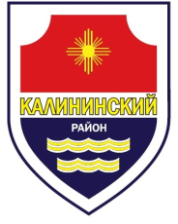 СОВЕТ депутатов калининского районаГОРОДА ЧЕЛЯБИНСКА 
второго созыварешениеот 28.11.2019				                                       	                             № 4/1О назначении публичных слушаний по проекту решения Совета депутатов Калининского района города Челябинска «О бюджете Калининского внутригородского района Челябинского городского округа с внутригородским делением на 2020 год и плановый период 2021-2022 годовНа основании Федерального закона от 06 октября 2003 года № 131-ФЗ «Об общих принципах организации местного самоуправления в Российской Федерации», решения Совета депутатов Калининского района первого созыва от 31.10.2018 № 53/4 «Об утверждении Положения об организации и проведении публичных слушаний и общественных обсуждений в Калининском районе города Челябинска», Устава Калининского района города ЧелябинскаСовет депутатов Калининского района города Челябинска второго созыва Р е ш а е т:1. Назначить проведение публичных слушаний по проекту решения Совета депутатов Калининского района города Челябинска «О бюджете Калининского внутригородского района Челябинского городского округа с внутригородским делением на 2020 год и плановый период 2021-2022 годов» на 11 декабря 2019 года в 15 часов 00 минут. 2. Опубликовать проект решения Совета депутатов Калининского района города Челябинска «О бюджете Калининского внутригородского района Челябинского городского округа с внутригородским делением на 2020 год и плановый период 2021-2022 годов» в установленном порядке и разместить на сайте Администрации Калининского района в информационно-телекоммуникационной сети «Интернет».3. Утвердить состав Организационного комитета (далее – Оргкомитета) по проведению публичных слушаний по проекту решения Совета депутатов Калининского района города Челябинска «О бюджете Калининского внутригородского района Челябинского городского округа с внутригородским делением на 2020 год и плановый период 2021-2022 годов» (приложение).4. Назначить на 28 ноября 2019 года первое заседание Оргкомитета по проведению публичных слушаний по проекту решения Совета депутатов Калининского района города Челябинска «О бюджете Калининского внутригородского района Челябинского городского округа с внутригородским делением на 2020 год и плановый период 2021-2022 годов».5. Ответственность за исполнение настоящего решения возложить на Председателя Совета депутатов Калининского района города Челябинска Некрасова В.В.. 6.  Контроль исполнения настоящего решения поручить постоянной комиссии  Совета депутатов Калининского района города Челябинска по бюджету, налогам и муниципальному имуществу (Олейников М.И.).7. Настоящее решение вступает в силу с момента его официального опубликования.Председатель Совета депутатовКалининского района		        		                                           В.В. НекрасовПриложениек решению Совета депутатовКалининского района города Челябинскаот 28.11.2019  № 4/1Состав Оргкомитета по проведению публичных слушаний по проекту решения Совета депутатов Калининского района города Челябинска «Об утверждении бюджета Калининского внутригородского района Челябинского городского округа с внутригородским делением на 2020 год и плановый период 2021-2022 годов»Председатель Совета депутатовКалининского района		        		                   	                 В.В. Некрасов1)НекрасовВячеслав Владимирович−  Председатель Совета депутатов Калининского района города ЧелябинскаЗаместители Председателя Оргкомитета:Секретарь ОргкомитетаЧлены Оргкомитета: